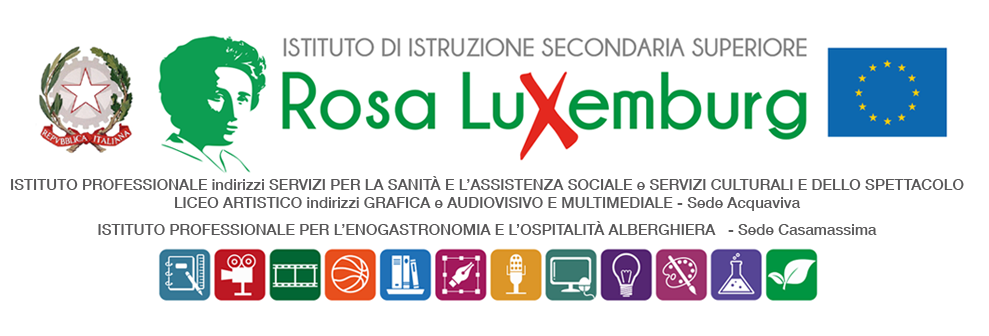 Studenti maggiorenniCOMUNICAZIONE DELLA FAMIGLIAIl/La sottoscritto/a………………………………………………………………………………….Genitore dell’alunno/a……………………………………………………….…..frequentante la classe……………….. dichiara di essere a conoscenza che il/la proprio/a  figlio/a parteciperà alla cerimonia conclusiva dell’ABC SCHOOL FILM FESTIVAL – III edizione, che si terrà a BARI, presso il cinema ABC, in data 25 maggio 2023 dalle ore 10,00.Gli studenti raggiungeranno la sede dell’evento autonomamente e al termine delle attività, regolarmente rientro alle proprie residenze. Data……………………. Firma del genitore  …………………………………………Firma dell’alunno/a ………………………….